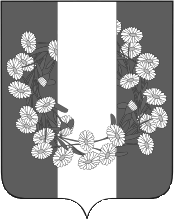 СОВЕТ БУРАКОВСКОГО СЕЛЬСКОГО ПОСЕЛЕНИЯКОРЕНОВСКОГО  РАЙОНАРЕШЕНИЕот  29.05.2020 года  			               		                                                  №  51                                                                             Об отмене решения  Совета Бураковского сельского поселения  Кореновского района от 15 апреля 2019 года № 240 «Об утверждении Правил создания, содержания и охраны зеленых насаждений на территории Бураковского сельского поселения Кореновского района»        В целях приведения в соответствие с действующим законодательством  Российской Федерации муниципальных  актов  Совета Бураковского сельского поселения Кореновского района,   рассмотрев    протест  прокурора  Кореновского района от 25 марта 2020 года,  Совет Бураковского сельского поселения Кореновского района р е ш и л:          1.Решение Совета Бураковского сельского поселения  Кореновского района от 15 апреля 2019 года № 240 «Об утверждении Правил создания, содержания и охраны зеленых насаждений на территории Бураковского сельского поселения Кореновского района» отменить.	2.Обнародовать настоящее решение  на информационных стендах Бураковского  сельского   поселения   Кореновского  района  и  разместить  в информационно–телекоммуникационной сети «Интернет» на официальном сайте  Бураковского сельского поселения Кореновского района.3. Решение вступает в силу после его официального обнародования.Глава Бураковского сельского поселения   Кореновского района                                                                            Л.И.Орлецкая